	 		 Koszykówka 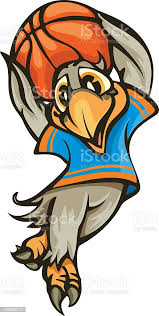 – rozgrywki gminne i powiatowe   Po zaciętej, a zarazem fair play walce na szczeblu gminnym nasi uczniowie/zawodnicy zwyciężyli w każdej kategorii wiekowej: dziewczęta rocznik 2010 i młodsi, chłopcy rocznik 2010 i młodsi, dziewczęta rocznik 2008 – 2009 i chłopcy rocznik 2008 – 2009. Zwycięstwo na szczeblu gminnym umożliwiło start w kolejnym etapie – powiecie. Zawody odbyły się w Białobrzegach 10 lutego. W rozgrywkach, w każdej kategorii wiekowej wzięły udział drużyny ze Starej Błotnicy, Stromca i Białobrzegów. Emocji nie brakowało. Klasyfikacja końcowa: dziewczęta rocznik 2010 i młodsi:I miejsce	Białobrzegi                                                                                                                                                                               II miejsce 	Stromiec                                                                                                                                                                                 III miejsce	Stara Błotnica (Gościnna Klaudia, Grzyb Aleksandra, Kaszuba Maja, Siurnik Antosia,                                                             Szymańska Lena, Błaszczyk Gabrysia, Bukowska Natalia, Kaleta                                            Gabrysia, Nowakowska Julia, Woźniak Wiktoria, Ofiara Laura, Zygarska Maja)
chłopcy rocznik 2010 i młodsi:I miejsce	Stara Błotnica (Jurczak Fabian, Kapusta Mateusz, Kwatek Sebastian, Marczak Antek,                                                         Sowa Filip, Szatan Filip, Zygarski Jakub, Wieteska Kamil,                                                   Michalczewski Igor, Krzosek Michał, Walczak Bartłomiej, Wójcik Jędrzej)                                                                                                                                                                            II miejsce 	Stromiec                                                                                                                                                                                 III miejsce	Białobrzegidziewczęta rocznik 2008-2009:I miejsce	Stara Błotnica (Kocon Natalia, Kowalczyk Gabriela, Michalczewska Anna,                                                       Sokołowska Wiktoria, Nowak Lidia, Dobosz Aleksandra, Jurczak Lena,                                                        Archanowicz Julita, Wziątek Maja)                                                                                                                                                                          II miejsce 	Stromiec                                                                                                                                                                                 III miejsce	Białobrzegichłopcy rocznik 2008-2009:I miejsce	Białobrzegi                                                                                                                                                                               II miejsce 	Stara Błotnica (Jurczak Mateusz, Kaszuba Szymon, Marzec Bartosz, Popowicz                                             Grzegorz, Rudecki Aleksander, Krawczyk Antoni, Sowa Piotr, Petrzak Oskar)                                                                                                                                                                            III miejsce	StromiecPonadto dwoje naszych zawodników otrzymało tytuł najlepszego zawodnika, w swojej kategorii wiekowej. Są to: Sebastian Kwatek i Lidia Nowak.Gratulujemy !!!